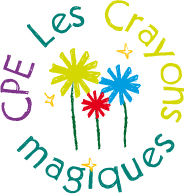 POSTE OUVERT :    	ÉDUCATRICE ROTATION DES PETITS			    Temps partiel contractuel 24 heures semaine     (40 heures du 1er février au 30 avril 2021)			    Immédiatement au 27 août 2021) possibilité de prolongation    Installation VermillonSous l'autorité de la directrice générale ou de la directrice de l'installation, l'éducatrice titulaire: 1. Met en application le programme éducatif "Accueillir la petite enfance" ayant pour but le développement global des enfants dont elle a la responsabilité;1.1 Planifie, prépare et évalue des activités pédagogiques permettant de développer toutes les dimensions d'une personne;1.2 Accompagne et encadre les enfants dans leurs activités et favorise leur adaptation et leur intégration;1.3 Observe et apprécie l'évolution et le comportement des enfants;1.4 Guide les enfants dans les gestes de la vie quotidienne, notamment l'alimentation, l'hygiène, l'habillage, les soins personnels, en favorisant leur autonomie et de saines habitudes;1.5 Développe une relation avec les parents et échange avec eux sur le développement de leur enfant, notamment à l'accueil et au départ;1.6 Collabore à la conception de plans d'intervention individuels pour des enfants ayant des besoins particuliers et en assure l'application;2. Veille à la santé, à la sécurité et au bien-être des enfants;3. Accomplit diverses tâches en relation avec ses fonctions3.1 Aménage, ajoute des jeux et range le local;3.2 Prépare et range le matériel de façon adéquate;3.3 Effectue toute autre tâche connexe.FORMATION ET EXPÉRIENCEDEC en Technique de service de garde ou d'éducation à l'enfance (6 mois d’expérience)AEC en Technique de service de garde ou d'éducation à l'enfance et 3 ans d'expérienceAPTITUDES RECHERCHÉESCapacité à faire cheminer un groupe d'enfants, à adapter sa pratique aux situations et besoins de l'enfant, à encadrer le groupe.Démontre de l'autonomie dans la tâche et la recherche de solutions, démontre de la sensibilité et de la réceptivité, fait preuve d'esprit d'équipe.Les candidats et candidates doivent faire parvenir leur lettre de motivation pour le poste par courriel au i.jacobd@cpecrayonsmagiques.com au plus tard le 3 janvier 2021 à 17h00, à l’attention de Isabelle Jacob, directrice de l’Installation Émeraude.